		РЕЗЮМЕ		РЕЗЮМЕ      Садыкова Динара Муратхановна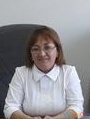       Садыкова Динара МуратхановнаКонтактная информацияКонтактная информацияВКО г. Усть-Каменогорск, ул. Кабанбай Батыра, д. 107, кв. 7Тел. +7 705 527 0295 E-mail: dinara_02062003@mail.ruВКО г. Усть-Каменогорск, ул. Кабанбай Батыра, д. 107, кв. 7Тел. +7 705 527 0295 E-mail: dinara_02062003@mail.ruЛичные данные	Личные данные	Дата рождения07.09.1974 годаЦельЦельРабота в стабильной компании с перспективой карьерного роста. Развитие творческих и аналитических навыков, получение нового опыта.Работа в стабильной компании с перспективой карьерного роста. Развитие творческих и аналитических навыков, получение нового опыта.Образование, в том числе профессиональное образование, соответствующее профилю работыОбразование, в том числе профессиональное образование, соответствующее профилю работыАлматинский Институт Экономики и СтатистикиСпециальность: "Финансы и Кредит"Квалификация: "Экономист"Усть-Каменогорский Кооперативный техникумСпециальность: "Бухгалтерский учет"Квалификация: "Бухгалтер-претензионист"Опыт работыОпыт работыИюль 2017— по настоящее времяУсть-Каменогорский филиал АО "Банк KassaNova"-Главный бухгалтер- организация работы по постановке и ведению бухгалтерского учета Филиала Банка, обеспечение своевременное и достоверное отражение, и проверки в бухгалтерском учете и финансовой отчетности всех совершаемых филиалом Банка операций;- осуществление контрольных функции при ведении бухгалтерского учета и составлении финансовой отчетности, путем составления указаний о порядке выполнения, оформления и учете операций, являющихся обязательными для всех подразделений филиала Банка; - обеспечение на соответствие данных синтетического учета данным аналитического учета;- осуществление контроля над  достоверностью данных и соблюдением сроков передачи финансовой, статистической и иной отчетности в НБ РК и иные Уполномоченные органы;-ведение бухгалтерского учета по административно хозяйственной деятельности;- разработка бюджета филиала на предстоящий год, -контроль за  исполнением  бюджета в текущем году;Февраль 2015 —декабрь 2016Октябрь 2007 —январь 2015Август 2006 —октябрь 2007Август 2005 —август 2006Апрель 2005 —август 2005Июль 2001 —декабрь 2003Август 1992 —июнь 1999ВКОФ АО Жилищный строительный сберегательный Банк КазахстанаЗаместитель директора по Бэк-офису-последующая проверка созданных бухгалтерских записей на соответствие действующему законодательству, правилам бухгалтерского учета, внутренним процедурам Банка и наличия первичных документов, подтверждение созданных структурными подразделениями филиала Банка бухгалтерских записей в Автоматизированной Банковской Системе (АБиС) Банка согласно правам доступа;
- контроль за своевременной регистрацией операций в АБС Банка и соответствующим хранением бухгалтерских записей и документов по бухгалтерскому учету;
-последующая проверка правильности отражения операций в АБС Банка;
- контроль за своевременным и полным предоставлением структурными подразделениями филиала последующего контроля Банка документов дня на бумажных носителях по совершенным банковским операциям;
-последующий контроль проведения бухгалтерских операций, совершенных филиалом Банка.ВКОФ АО "Жилищный строительный сберегательный Банк Казахстана"Главный бухгалтер-Организация работы бухгалтерской службы, организация и ведение бухгалтерского учета на основе установленных правил его ведения, составление регуляторной, статистической отчетности в Филиале в соответствии с законодательством РК;
-Проведение, контроля и визирования банковских документов в АИС;
-Сохранность денег и ценностей Филиала, бухгалтерских документов, оформление и передача их в установленном порядке;
-Осуществление общего руководства и контроль над выполнением работниками отдела бухгалтерского учета и отчетности возложенных на них должностных обязанностей; 
-Разработка бюджета, плана доходов и расходов, инвестиционного плана, плана государственных закупок товаров, работ и услуг; Проведение корректировок плана доходов и расходов, инвестиционного плана, плана государственных закупок. товаров, работ и услуг;
-Составление отчета и пояснительной записки об исполнении бюджета, плана доходов и расходов, инвестиционного плана;
-Подготовка отчетов для уполномоченных органов (по запросам) и Руководства Банка; 
-Последующий контроль правильности отражения бухгалтерского учета по кредитным операциям, вкладным операциям;
-Разработка /участие в разработке внутренних нормативных и распорядительных документов по вопросам ведения бухгалтерского учета;
ВКОФ АО "Жилищный строительный сберегательный Банк Казахстана"Главный специалист риск-менеджер-Рассмотрение проектов (кредитных и проблемных займов);
-Подготовка заключений по проектам; 
-Участие в ККФ, консультирование сотрудников филиалов в рамках компетенции;
-Сбор информации о событиях операционного риска в Банке и в других финансовых организациях;
-Ведение баз данных по событиям операционных рисков;
-Оценка и анализ выявленных и потенциальных операционных рисков;
-Определение критических бизнес-процессов;
-Разработка лимитов по операционным рискам и контроль за их соблюдением;
-Разработка рекомендаций и мероприятий по минимизации выявленных операционных рисков и предупреждению новых.ВКОФ АО "Жилищный строительный сберегательный Банк Казахстана"Главный специалист отдела бухгалтерского учета и отчетности-Ведение бухгалтерского учета на основе установленных правил его ведения, составление регуляторной, статистической отчетности в Филиале в соответствии с законодательством РК;
-Последующий контроль правильности отражения бухгалтерского учета по кредитным операциям, вкладным операциям;
-Последующая проверка кассовых документов для выдачи вкладов и займов клиентам;
-Последующая проверка по отражению на соответствующих счетах доходов комиссий Банка;АО "Kaspi Bank"Главный специалист бэк-офиса-Учет вкладных операций и операций по кредитованию клиентов, межбанковских депозитов и займов;
-Последующая проверка кассовых документов для выдачи вкладов и займов клиентам;
-Последующая проверка по отражению на соответствующих счетах доходов комиссий Банка;
-Осуществление валютного контроля в соответствии с валютным законодательством; 
-Сдача отчетов по обменным операциям в филиал Нацбанка.
-Открытие и закрытие операционного дня Банка, свод баланса;
-Сверка оборотов и остатков по внешним корреспондентским счетам;
-Контроль за осуществлением кассовых операций и за своевременным отражением в бухгалтерском учете;
-Осуществление сверки кассовых оборотов за день;
-Составление статистической, налоговой и бухгалтерской отчетности.АО "Наурыз Банк Казахстана"Главный специалист сектора бухгалтерского учета и отчетности-Открытие и закрытие операционного дня Банка;
-Отправка внешних платежей Банка через КЦМР НБ РК;
-Сверка оборотов и остатков по внешним корреспондентским счетам;
-Учет дебиторских и кредиторских задолженностей;
-Учет административно-хозяйственных расходов банка;
-Учет товарно-материальных запасов;
-Контроль за своевременным предоставлением и составлением отчетности от филиалов области 
-Свод отчетностей по области и дальнейшее предоставление в Головной Банк;
-Составление статистической, налоговой и бухгалтерской отчетностиОАО "Чингыс-Банк"Бухгалтер-Бухгалтерский учет кредитных, депозитных операций
-Ведение корсчета банка;
-Учет безналичных расчетов;
-Учет административно-хозяйственных расходов банка;
-Закрытие операционного дня, свод баланса;
-Ведение валютных операций;
-Контроль за обменными пунктами банка;
-Составление статистической, налоговой и бухгалтерской отчетности.Навыки работы с компьютеромНа уровне опытного пользователя: - Microsoft Office, Internet Explorer, Excel, Outlook, Lotus Notes и др. офисные программы. Профессиональные навыкиЗнание действующего законодательства РК по профилю работы;Знание нормативных правовых актов Национального Банка РК;Знание операционной, кассовой областей деятельности БанкаКурсы повышения, тренинги ТОО «Алматинская Академия Профессиональных Бухгалтеров» - Сертификат Профессионального Бухгалтера № 0001633 от 01.10.2013 года ТОО «Центр Повышения квалификации Профессиональных Бухгалтеров» - Сертификат о повышении квалификации профессионального бухгалтера №0187 от 15.04.2016 года. Член Профессиональной организации бухгалтеров "Ассоциация Бухгалтеров". Награды За добросовестный и безупречный труд, профессиональное мастерство и вклад в развитие финансового сектора республики награждена Общественной  медалью Ассоциации финансистов Казахстана "Лучший финансист"Знание языковРусский – свободноКазахский- роднойЛичностные качестваКоммуникабельность, ответственность, усидчивость, внимательность, творческий подход к выполнению задач, умение работать в команде, способности к быстрому обучению, высокая работоспособностьУвлеченияПК, internet, здоровый образ жизни, активный отдых, чтение научной и художественной литературы.